1.	Purpose		Identify the purpose of the procedure Provide relevant background information 2.	ScopeIdentify the intended audience and /or activities where the DD procedure may be relevant3.	Responsibilities Identify the personnel that have a primary role in the DD Procedure and describe how their responsibilities relate to this DD procedure 4.	ProcedureProvide the steps required to perform this procedure (who, what, when, where, why, how). Include a process flowchart or other graphic, if it would be helpful for the reader. Procedure should be a narrow focus. Describe step by step what actions to take in specific circumstances. Should be strictly followed by DD team members. Procedure should not include directions for extrenal stakeholders or contractors. 5.	References & ToolsList resources that may be useful when performing the procedure; for example, cross reference procedure, online links, tables, graphs, secondary information, forms, tools, etc6.	Legal AuthorityAll DD procedures should be supported by a legal authority (CSR, CFR, USC, RSMO, DOR, contract, waiver manual or application)7. 	Monitoring Identify here any measuring tool used to determine efficiency, success, or problems. Identify any oversight of this procedure8. 	Timelines Identify all applicable timelines related to this procedure9. 	Appeal RightsIdentify here any right to an appeal of decisions made during the course of this procedure, or state that appeal is n/a 10. 	DefinitionsDefine frequently used terms. Avoid use of uncommon acronyms in procedure content, but define here, if used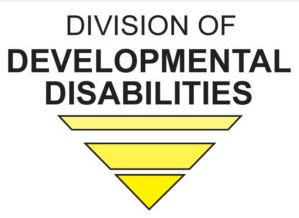 Procedure TitleProcedure NumberProcedure TitlePolicy ChapterProcedure TitleVersion Procedure TitleProcedure OwnerEffective Date:      Effective Date:      Division Deputy Director Signature:Division Deputy Director Signature: